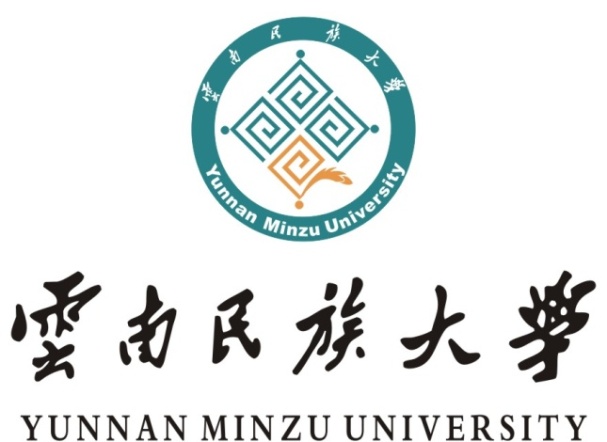 高等学历继续教育本 科 生 毕 业 论 文(设计)论文（设计）题目层         次：                          年         级：                          专         业：                          学         号：                          姓         名：                          指导教师/职称：                           日         期：                          继续教育学院 制云南民族大学高等学历继续教育本科毕业论文（设计）原创性声明和使用授权说明本人郑重声明：所呈交的毕业论文(设计)，是本人在指导教师的指导下进行研究工作所取得的成果。除论文中已经注明引用的内容外，本论文没有抄袭、剽窃他人已经发表的研究成果。本声明的法律结果由本人承担。                     论文(设计)作者签名：日  期：    年    月    日……………………………………………………………………………云南民族大学毕业论文(设计)使用授权的说明本人完全了解云南民族大学有关保留、使用毕业论文(设计)的规定，即：学校有权保留、送交论文的复印件，允许论文被查阅，学校可以公布论文(设计)的全部或部分内容，可以采用影印或其他复制手段保存论文(设计)。（保密论文在解密后应遵守）指导教师签名：                   论文(设计)作者签名：                                          日  期：    年    月    日摘要内容：XXXXXXXXXXXXXXXXXXXXXXXXXXXXXXXXXXXXXXXXXXXXXXXXXXXXXXXXXXX关键词：XXX;XXX;XXX“摘要”二字采用三号字加粗居中书写，单倍行距，段前空24磅，段后空18磅；摘要内容用小四号宋体书写，行距为固定值20磅。两端对齐，标点符号一律用中文输入状态下的标点符号。“关键词”及其后面的冒号均用四号字加粗首行缩进两字符书写，关键词内容用小四号宋体书写，行距为固定值20磅，每个关键词用分号间隔，最后1个关键词没有标点符号。。目录(1)“目录”采用黑体三号居中书写，单倍行距，段前空24磅，段后空18磅。(2)文科类一级标题采用黑体四号字居左书写，段前空6磅，段后空0磅；二级标题采用小四号宋体书写，左缩进1个字符；三级标题采用小四号宋体书写，左缩进1.5个字符。标题内容字间距为标准，行距为固定值20磅。(3)理工类一级标题采用黑体四号字居左书写，段前空6磅，段后空0磅；二级标题采用小四号宋体书写，左缩进1个字符；三级标题采用小四号宋体书写，左缩进1.5个字符。标题内容字间距为标准，行距为固定值20磅，各级标题编号与标题之间空一个汉字符。正文部分按照要求排版完成。参考文献(1)“参考文献”小三号黑体居中书写，单倍行距，段前空24磅，段后空18磅；参考文献内容中文用五号宋体，英文用五号Times New Roman字体书写，序号与文字之间空一个汉字符。字间距为标准，行距为固定值16磅，段前空3磅，段后空0磅。 (2)注释(文科类可采用)：使用上标标注①、②…，采用脚注(页下注)方式，序号①、②…当页连续编号，不同页的脚注序号不需要连续编号，脚注内容采用宋体小五号字书写，两端对齐，单倍行距。外文用小五号Times New Roman字体书写。致谢“致谢”小三号黑体居中书写，单倍行距，段前空24磅，段后空18磅；致谢段落的文字采用小四号宋体，段落首行左缩进2字符，字间距为标准，行距为固定值20磅。